Supplementary Online contentXing P et al. Incidence rates of immune-related adverse events and their correlation with response in advanced solid tumours treated with NIVO or NIVO+IPI: a systematic review and meta-analysisSupplemental Method. Search strategy.Supplemental Table 1. Characteristics of the included studies.Supplemental Table 2. Incidences of Categorical irAEs according to system organ class.Supplemental Table 3. Sensitivity analysis of the correlation between irAEs and ORR in NIVO.Supplemental Table 4. Sensitivity analysis of the correlation between irAEs and ORR in NIVO+IPI.Supplemental Figure 1. Correlation between irAEs and ORR of chemotherapy-contained regimen.Supplemental ReferencesThis supplementary material has been provided by the authors to give readers additional information about their work.Supplemental Method. Search strategy.Embase#1     ‘nivolumab’/exp#2     ‘nivolumab’#3     ‘ipilimumab’#4     #1 OR #2 OR #3#5     #4 AND ([article]/lim OR [article in press]/lim)#6     #5 AND [clinical trial number]/lim AND [humans]/limit AND [clinical study]/lim#7     #6 AND [1-1-2015]/sd NOT [1-5-2019]/sdPubMed#1     nivolumab#2     ipilimumab#3     clinical trials as topic [Mesh] OR (clinical AND trial AND topic) OR clinical trials as topic OR trial#4     #2 AND #3#5     Animals [Mesh] NOT human [Mesh]#6     #4 NOT #5#7     #6 AND (“2000/01/01”[Date-Publication] : “2019/05/01”[Date-Publication])Central Register of Controlled Trials of the Cochrane Library#1     nivolumab#2     ipilimumab#3     #1 OR #2 in trialSupplemental Table 1. Characteristics of the included studies.AE=adverse event. ORR=objective response rate. TRAE=treatment-related adverse event. BICR=Blinded independent central review. NIVO=nivolumab. IPI=ipilimumab. NIVO+IPI=nivolumab+ipilimumab. RECIST=response evaluation criteria in solid tumours. NSCLC=non-small cell lung cancer. RCC=renal cell carcinoma. HCC=hepatocellular carcinoma. CRC=colorectal carcinoma. HNSCC=head and neck squamous cell carcinoma.Supplemental Table 2. Incidences of Categorical irAEs according to system organ class. NIVO=nivolumab. NIVO+IPI=nivolumab+ipilimumab. OR=odds ratio. CI=confidence intervalSupplemental Table 3. Sensitivity analysis of the correlation between irAEs and ORR in NIVOirAE=immune-related adverse event. ORR=objective response rate. HNSCC=head and neck squamous cell carcinoma. NSCLC=non-small cell lung cancer. RCC=renal cell carcinoma.Supplemental Table 4. Sensitivity analysis of the correlation between irAEs and ORR in NIVO+IPIirAE=immune-related adverse event. ORR=objective response rate. dMMR/MSI-H=mismatch repair deficient/micro-satellite instability high. NSCLC=non-small cell lung cancer. RCC=renal cell carcinoma.Supplemental Figure 1. Correlation between irAEs and ORR of chemotherapy-contained regimen. The correlation between ORR of chemotherapy-contained regimen and irAEs categorized by system organ class (A-F). HNSCC=head and neck squamous cell carcinoma.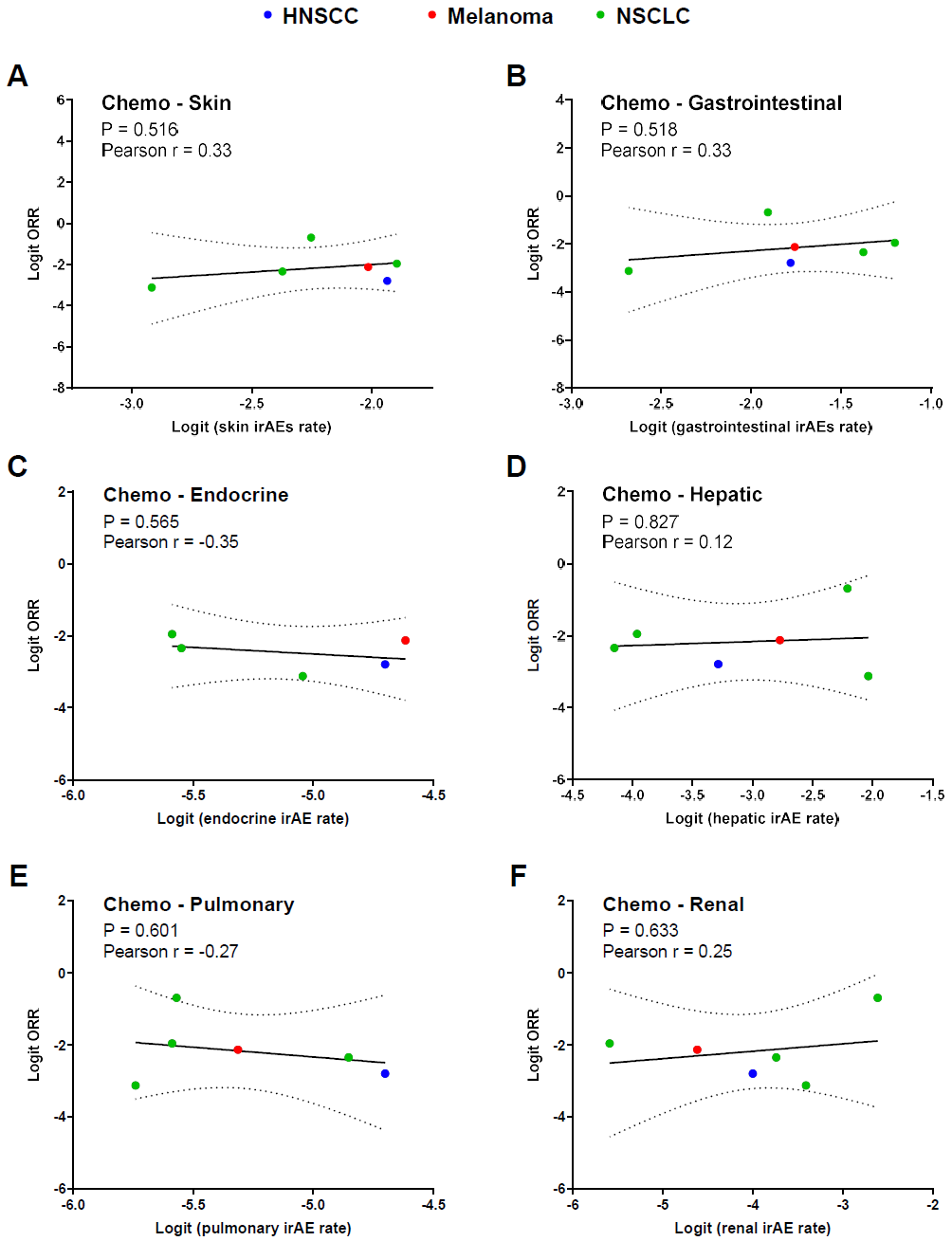 Supplemental References:1.	Topalian SL, Sznol M, McDermott DF, et al. Survival, durable tumor remission, and long-term safety in patients with advanced melanoma receiving nivolumab. J Clin Oncol. 2014;32(10):1020-1030.2.	Borghaei H, Paz-Ares L, Horn L, et al. Nivolumab versus Docetaxel in Advanced Nonsquamous Non-Small-Cell Lung Cancer. N Engl J Med. 2015;373(17):1627-1639.3.	Brahmer J, Reckamp KL, Baas P, et al. Nivolumab versus Docetaxel in Advanced Squamous-Cell Non-Small-Cell Lung Cancer. N Engl J Med. 2015;373(2):123-135.4.	McDermott DF, Drake CG, Sznol M, et al. Survival, Durable Response, and Long-Term Safety in Patients With Previously Treated Advanced Renal Cell Carcinoma Receiving Nivolumab. J Clin Oncol. 2015;33(18):2013-2020.5.	Hamanishi J, Mandai M, Ikeda T, et al. Safety and Antitumor Activity of Anti-PD-1 Antibody, Nivolumab, in Patients With Platinum-Resistant Ovarian Cancer. J Clin Oncol. 2015;33(34):4015-4022.6.	Larkin J, Chiarion-Sileni V, Gonzalez R, et al. Combined Nivolumab and Ipilimumab or Monotherapy in Untreated Melanoma. N Engl J Med. 2015;373(1):23-34.7.	Postow MA, Chesney J, Pavlick AC, et al. Nivolumab and ipilimumab versus ipilimumab in untreated melanoma. N Engl J Med. 2015;372(21):2006-2017.8.	Rizvi NA, Mazieres J, Planchard D, et al. Activity and safety of nivolumab, an anti-PD-1 immune checkpoint inhibitor, for patients with advanced, refractory squamous non-small-cell lung cancer (CheckMate 063): a phase 2, single-arm trial. Lancet Oncol. 2015;16(3):257-265.9.	Motzer RJ, Escudier B, McDermott DF, et al. Nivolumab versus Everolimus in Advanced Renal-Cell Carcinoma. N Engl J Med. 2015;373(19):1803-1813.10.	Motzer RJ, Rini BI, McDermott DF, et al. Nivolumab for Metastatic Renal Cell Carcinoma: Results of a Randomized Phase II Trial. J Clin Oncol. 2015;33(13):1430-1437.11.	Robert C, Long GV, Brady B, et al. Nivolumab in previously untreated melanoma without BRAF mutation. N Engl J Med. 2015;372(4):320-330.12.	Gettinger SN, Horn L, Gandhi L, et al. Overall Survival and Long-Term Safety of Nivolumab (Anti-Programmed Death 1 Antibody, BMS-936558, ONO-4538) in Patients With Previously Treated Advanced Non-Small-Cell Lung Cancer. J Clin Oncol. 2015;33(18):2004-2012.13.	Weber JS, D'Angelo SP, Minor D, et al. Nivolumab versus chemotherapy in patients with advanced melanoma who progressed after anti-CTLA-4 treatment (CheckMate 037): a randomised, controlled, open-label, phase 3 trial. Lancet Oncol. 2015;16(4):375-384.14.	Weber JS, Gibney G, Sullivan RJ, et al. Sequential administration of nivolumab and ipilimumab with a planned switch in patients with advanced melanoma (CheckMate 064): an open-label, randomised, phase 2 trial. Lancet Oncol. 2016;17(7):943-955.15.	Weber J, Gibney G, Kudchadkar R, et al. Phase I/II Study of Metastatic Melanoma Patients Treated with Nivolumab Who Had Progressed after Ipilimumab. Cancer Immunol Res. 2016;4(4):345-353.16.	Nishio M, Hida T, Atagi S, et al. Multicentre phase II study of nivolumab in Japanese patients with advanced or recurrent non-squamous non-small cell lung cancer. ESMO Open. 2016;1(4):e000108.17.	Sharma P, Callahan MK, Bono P, et al. Nivolumab monotherapy in recurrent metastatic urothelial carcinoma (CheckMate 032): a multicentre, open-label, two-stage, multi-arm, phase 1/2 trial. Lancet Oncol. 2016;17(11):1590-1598.18.	Gettinger S, Rizvi NA, Chow LQ, et al. Nivolumab Monotherapy for First-Line Treatment of Advanced Non-Small-Cell Lung Cancer. J Clin Oncol. 2016;34(25):2980-2987.19.	Antonia SJ, Lopez-Martin JA, Bendell J, et al. Nivolumab alone and nivolumab plus ipilimumab in recurrent small-cell lung cancer (CheckMate 032): a multicentre, open-label, phase 1/2 trial. Lancet Oncol. 2016;17(7):883-895.20.	El-Khoueiry AB, Sangro B, Yau T, et al. Nivolumab in patients with advanced hepatocellular carcinoma (CheckMate 040): an open-label, non-comparative, phase 1/2 dose escalation and expansion trial. Lancet. 2017;389(10088):2492-2502.21.	Carbone DP, Reck M, Paz-Ares L, et al. First-Line Nivolumab in Stage IV or Recurrent Non-Small-Cell Lung Cancer. N Engl J Med. 2017;376(25):2415-2426.22.	Hammers HJ, Plimack ER, Infante JR, et al. Safety and Efficacy of Nivolumab in Combination With Ipilimumab in Metastatic Renal Cell Carcinoma: The CheckMate 016 Study. J Clin Oncol. 2017;35(34):3851-3858.23.	Hellmann MD, Rizvi NA, Goldman JW, et al. Nivolumab plus ipilimumab as first-line treatment for advanced non-small-cell lung cancer (CheckMate 012): results of an open-label, phase 1, multicohort study. Lancet Oncol. 2017;18(1):31-41.24.	Overman MJ, McDermott R, Leach JL, et al. Nivolumab in patients with metastatic DNA mismatch repair-deficient or microsatellite instability-high colorectal cancer (CheckMate 142): an open-label, multicentre, phase 2 study. Lancet Oncol. 2017;18(9):1182-1191.25.	Yamazaki N, Kiyohara Y, Uhara H, et al. Efficacy and safety of nivolumab in Japanese patients with previously untreated advanced melanoma: A phase II study. Cancer Sci. 2017;108(6):1223-1230.26.	Sharma P, Retz M, Siefker-Radtke A, et al. Nivolumab in metastatic urothelial carcinoma after platinum therapy (CheckMate 275): a multicentre, single-arm, phase 2 trial. Lancet Oncol. 2017;18(3):312-322.27.	Kudo T, Hamamoto Y, Kato K, et al. Nivolumab treatment for oesophageal squamous-cell carcinoma: an open-label, multicentre, phase 2 trial. Lancet Oncol. 2017;18(5):631-639.28.	Hida T, Nishio M, Nogami N, et al. Efficacy and safety of nivolumab in Japanese patients with advanced or recurrent squamous non-small cell lung cancer. Cancer Sci. 2017;108(5):1000-1006.29.	Morris VK, Salem ME, Nimeiri H, et al. Nivolumab for previously treated unresectable metastatic anal cancer (NCI9673): a multicentre, single-arm, phase 2 study. Lancet Oncol. 2017;18(4):446-453.30.	Kang YK, Boku N, Satoh T, et al. Nivolumab in patients with advanced gastric or gastro-oesophageal junction cancer refractory to, or intolerant of, at least two previous chemotherapy regimens (ONO-4538-12, ATTRACTION-2): a randomised, double-blind, placebo-controlled, phase 3 trial. Lancet. 2017;390(10111):2461-2471.31.	Omuro A, Vlahovic G, Lim M, et al. Nivolumab with or without ipilimumab in patients with recurrent glioblastoma: results from exploratory phase I cohorts of CheckMate 143. Neuro Oncol. 2018;20(5):674-686.32.	Ma BBY, Lim WT, Goh BC, et al. Antitumor Activity of Nivolumab in Recurrent and Metastatic Nasopharyngeal Carcinoma: An International, Multicenter Study of the Mayo Clinic Phase 2 Consortium (NCI-9742). J Clin Oncol. 2018;36(14):1412-1418.33.	Long GV, Atkinson V, Lo S, et al. Combination nivolumab and ipilimumab or nivolumab alone in melanoma brain metastases: a multicentre randomised phase 2 study. Lancet Oncol. 2018;19(5):672-681.34.	Tawbi HA, Forsyth PA, Algazi A, et al. Combined Nivolumab and Ipilimumab in Melanoma Metastatic to the Brain. N Engl J Med. 2018;379(8):722-730.35.	Wolchok JD, Kluger H, Callahan MK, et al. Nivolumab plus ipilimumab in advanced melanoma. N Engl J Med. 2013;369(2):122-133.36.	Lee JS, Lee KH, Cho EK, et al. Nivolumab in advanced non-small-cell lung cancer patients who failed prior platinum-based chemotherapy. Lung Cancer. 2018;122:234-242.37.	Quispel-Janssen J, van der Noort V, de Vries JF, et al. Programmed Death 1 Blockade With Nivolumab in Patients With Recurrent Malignant Pleural Mesothelioma. J Thorac Oncol. 2018;13(10):1569-1576.38.	Caushi JX, Chan HY, Sidhom JW, et al. Nivolumab plus Ipilimumab in Lung Cancer with a High Tumor Mutational Burden. N Engl J Med. 2018;378(22):2093-2104.39.	Overman MJ, Lonardi S, Wong KYM, et al. Durable Clinical Benefit With Nivolumab Plus Ipilimumab in DNA Mismatch Repair-Deficient/Microsatellite Instability-High Metastatic Colorectal Cancer. J Clin Oncol. 2018;36(8):773-779.40.	Motzer RJ, Tannir NM, McDermott DF, et al. Nivolumab plus Ipilimumab versus Sunitinib in Advanced Renal-Cell Carcinoma. N Engl J Med. 2018;378(14):1277-1290.41.	D'Angelo SP, Mahoney MR, Van Tine BA, et al. Nivolumab with or without ipilimumab treatment for metastatic sarcoma (Alliance A091401): two open-label, non-comparative, randomised, phase 2 trials. Lancet Oncol. 2018;19(3):416-426.42.	Janjigian YY, Bendell J, Calvo E, et al. CheckMate-032 Study: Efficacy and Safety of Nivolumab and Nivolumab Plus Ipilimumab in Patients With Metastatic Esophagogastric Cancer. J Clin Oncol. 2018;36(28):2836-2844.43.	Wu YL, Lu S, Cheng Y, et al. Nivolumab Versus Docetaxel in a Predominantly Chinese Patient Population With Previously Treated Advanced NSCLC: CheckMate 078 Randomized Phase III Clinical Trial. J Thorac Oncol. 2019;14(5):867-875.44.	Lebbe C, Meyer N, Mortier L, et al. Evaluation of Two Dosing Regimens for Nivolumab in Combination With Ipilimumab in Patients With Advanced Melanoma: Results From the Phase IIIb/IV CheckMate 511 Trial. J Clin Oncol. 2019;37(11):867-875.45.	Disselhorst MJ, Quispel-Janssen J, Lalezari F, et al. Ipilimumab and nivolumab in the treatment of recurrent malignant pleural mesothelioma (INITIATE): results of a prospective, single-arm, phase 2 trial. Lancet Respir Med. 2019;7(3):260-270.46.	Ready N, Hellmann MD, Awad MM, et al. First-Line Nivolumab Plus Ipilimumab in Advanced Non-Small-Cell Lung Cancer (CheckMate 568): Outcomes by Programmed Death Ligand 1 and Tumor Mutational Burden as Biomarkers. J Clin Oncol. 2019;37(12):992-1000.47.	Ferris RL, Blumenschein G, Jr., Fayette J, et al. Nivolumab for Recurrent Squamous-Cell Carcinoma of the Head and Neck. N Engl J Med. 2016;375(19):1856-1867.48.	Scherpereel A, Mazieres J, Greillier L, et al. Nivolumab or nivolumab plus ipilimumab in patients with relapsed malignant pleural mesothelioma (IFCT-1501 MAPS2): a multicentre, open-label, randomised, non-comparative, phase 2 trial. Lancet Oncol. 2019;20(2):239-253.StudyTrial IDNCTType of tumourPhaseTreatmentDosing scheduleNo. of patientAE report criteriaEvaluatorCriteria for ORRORR2014-Topalian-J Clin Oncol1CA209-003NCT00730639MelanomaNANIVO0.1, 0.3, 1.0 mg/kg q2w107Treatment-related; ≥3% of patientsInvestigatorRECIST v1.0 with modification31%2015-Borghaei-N Engl J Med2CheckMate 057NCT01673867NSCLCIIINIVO3 mg/kg, q2w292Treatment-related; ≥10% of patients; select TRAEInvestigatorRECIST v1.119%Docetaxel75 mg/m2, q3w290Treatment-related; ≥10% of patients; select TRAEInvestigatorRECIST v1.112%2015-Brahmer-N Engl J Med3CheckMate 017NCT01642004NSCLCIIINIVO3 mg/kg, q2w135Treatment-related; ≥5% of patients; select TRAEInvestigatorRECIST v1.120%Docetaxel75 mg/m2, q3w137Treatment-related; ≥5% of patients; select TRAEInvestigatorRECIST v1.19%2015-McDermott-J Clin Oncol4NCT0730639RCCINIVO1, 10 mg/kg q2w34Treatment-related; ≥3% of patientsInvestigatorRECIST v1.0 with modification29%2015-Hamanishi-J Clin Oncol5UMIN000005714Ovarian cancerIINIVO1, 3 mg/kg q2w20Treatment-related; ≥20% of patientsBICRRECIST v1.115%2015-Larkin-N Engl J Med6CheckMate 067NCT01844505MelanomaIIINIVO3 mg/kg, q2w316Treatment-related; ≥5% of patientsInvestigatorRECIST v1.144%NIVO+IPINIVO 1 mg/kg, IPI 3 mg/kg, q3w for 4 cycles; then NIVO 3 mg/kg q2w314Treatment-related; ≥5% of patientsInvestigatorRECIST v1.158%2015-Postow-N Engl J Med7Checkmate 069NCT01927419MelanomaINIVO+IPINIVO 1 mg/kg, IPI 3 mg/kg, q3w for 4 cycles; then NIVO 3 mg/kg q2w95Treatment-related; ≥10% of patients; select TRAEInvestigatorRECIST v1.159%2015-Rizvi-Lancet Oncol8CheckMate 063NCT01721759NSCLCIINIVO3 mg/kg, q2w117Treatment-related; ≥5% of patients; immune-mediated TRAEBICRRECIST v1.115%2015-Motzer-N Engl J Med9CheckMate 025NCT01668784RCCIIINIVO3 mg/kg, q2w410Treatment-related; ≥10% of patientsInvestigatorRECIST v1.125%2015-Motzer-J Clin Oncol10NANCT01354431RCCIINIVO0.3 mg/kg, q3w60Treatment-related; ≥10% of patients; select TRAEInvestigatorRECIST v1.120%NIVO2 mg/kg, q3w54Treatment-related; ≥10% of patients; select TRAEInvestigatorRECIST v1.122%NIVO10 mg/kg, q3w54Treatment-related; ≥10% of patients; select TRAEInvestigatorRECIST v1.120%2015-Robert-N Engl J Med11CheckMate 066NCT01721772MelanomaIIINIVO3 mg/kg, q2w210Treatment-related; ≥10% of patients; select TRAE of potential immunological etiologyInvestigatorRECIST v1.140%2015-Gettinger-J Clin Oncol12CA209-003NCT00730639NSCLCINIVO1 3 10 mg/kg129Treatment-related; ≥3% of patientsNot mentionedRECIST v1.017%2015-Weber-Lancet Oncol13CheckMate 037NCT01721746MelanomaIIINIVO3 mg/kg, q2w272Treatment-related; ≥5% of patients; select TRAE of potential immune-relatedInvestigatorRECIST v1.132%Dacarbazine or chemodacarbazine 1000 mg/m², q3w, or carboplatin area under the curve 6 plus paclitaxel 175 mg/m² , q3w133Treatment-related; ≥5% of patients; select TRAE of potential immunological etiologyInvestigatorRECIST v1.111%2016-Weber-Lancet Oncol14CheckMate 064NCT01783938MelanomaIINIVO+IPINIVO 3mg/kg q2w 6 cycles; then IPI 3mg/kg q3w; then NIVO 3 mg/kg q2w68Treatment-related; ≥5% of patients; select TRAE of potential immunological etiologyInvestigatorRECIST v1.168%2016-Weber-Cancer Immunol Res15NANCT01176461MelanomaI/IINIVO3 mg/kg q2w92Treatment-related; >5% of patientsNot mentionedmWHO and immune-related criteria29%2016-Nishio-ESMO open16NAJapicCTI-132073NSCLCIINIVO3 mg/kg q2w76Treatment-related; ≥5% of patients; select treatment-related AEBICRRECIST v1.123%2016-Sharma-Lancet Oncol17CheckMate 032NCT01928394Urothelial carcinomaI/IINIVO3 mg/kg q2w78Treatment-related; ≥10 patients or grade 3/4InvestigatorRECIST v1.124%2016-Gettinger-J Clin Oncol18CheckMate 012NCT01454102NSCLCINIVO3 mg/kg q3w52Treatment-related; ≥5% of patients; TRAEInvestigatorRECIST v1.123%2016-Antonia-Lancet Oncol19CheckMate 032NCT01928394SCLCI/IINIVO3 mg/kg, q2w98Treatment-related; ≥10% of patients or grade 3/4InvestigatorRECIST v1.110%NIVO+IPINIVO 1 mg/kg, IPI 3 mg/kg, q3w for 4 cycles; then NIVO 3 mg/kg q2w61Treatment-related; ≥10% of patients or grade 3/4InvestigatorRECIST v1.123%NIVO+IPINIVO 3 mg/kg, IPI 1 mg/kg, q3w for 4 cycles; then NIVO 3 mg/kg q2w54Treatment-related; ≥10% of patients or grade 3/4InvestigatorRECIST v1.119%2017-El-Khoueiry-Lancet Oncol20CheckMate 040NCT01658878HCCI/IINIVOdoes-escalation48Treatment-related; ≥5% of patientsInvestigatorRECIST v1.115%NIVOdoes-expansion214Treatment-related; ≥5% of patientsInvestigatorRECIST v1.120%2017-Carbone-N Engl J Med21CheckMate 026NCT02041533NSCLCIIINIVO3 mg/kg, q2w271Treatment-related; ≥10% of patients; select TRAEBICRRECIST v1.126%Chemoadministered once every 3 weeks for up to six cycles270Treatment-related; ≥10% of patients; select TRAEBICRRECIST v1.133%2017-Hammers-J Clin Oncol22checkmate 016NCT01472081RCCINIVO+IPINIVO 3 mg/kg q2w, IPI 1 mg/kg q3w; then NIVO 3 mg/kg q2w47Treatment-related; ≥20% of patients or ≥ 2 patients for grade 3/4; select TRAEInvestigatorRECIST v1.140%NIVO+IPINIVO 1 mg/kg q2w，IPI 3 mg/kg q3w; then NIVO 3 mg/kg q2w47Treatment-related; ≥20% of patients or ≥ 2 patients for grade 3/4; select TRAEInvestigatorRECIST v1.140%2017-Hellmann-Lancet Oncol23CheckMate 012NCT01454102NSCLCINIVO+IPINIVO 3 mg/kg, q2w; IPI 1 mg/kg, q12w38Treatment-related; ≥10% of patients or grade 3/4; select TRAEInvestigatorRECIST v1.147%NIVO+IPINIVO 3 mg/kg, q2w; IPI 1 mg/kg, q6w40Treatment-related; ≥10% of patients or grade 3/4; select TRAEInvestigatorRECIST v1.138%2017-Overman-Lancet Oncol24CheckMate 142NCT02060188CRC (dMMR/MSI-H)IINIVO3 mg/kg, q2w74Treatment-related; ≥10% of patients or grade 3/4BICRRECIST v1.136%2017-Yamazaki-Cancer Sci25NAJapicCTI-142533MelanomaIINIVO3 mg/kg q2w24Treatment-related; ≥10% of patients; select TRAEBICRRECIST v1.135%2017-Sharma-Lancet Oncol26CheckMate 275NCT02387996Urothelial carcinomaIINIVO3 mg/kg, q2w270Treatment-related; ≥10% of patients; select TRAEBICRRECIST v1.120%2017-Kudo-Lancet Oncol27ATTRACTION01JapicCTI-142422Oesophageal squamous-cellIINIVO3 mg/kg, q2w65Treatment-related; ≥10% of patients or grade 3/4BICRRECIST v1.122%2017-Hida-Cancer Sci28NAJapicCTI-132072NSCLCIINIVO3 mg/kg, q2w35Treatment-related; ≥ 5% of patients; select TRAEBICRRECIST v1.126%2017-Morris-Lancet Oncol29NCI9673NCT02314169Anal cancerIINIVO3 mg/kg q2w37All AEsInvestigatorRECIST v1.124%2017-Kang-Lancet30ATTRACTION02NCT02267343Gastric or gastro-oesophageal junctionIIINIVO3 mg/kg, q2w330Treatment-related; ≥2% of patientsInvestigatorRECIST v1.111%2018-Omuro-Neuro Oncol31CheckMate 143NCT02017717GlioblastomaINIVO3 mg/kg q2w10Treatment-related; ≥ 2 patients or grade 3/4InvestigatorRANO criteria11%NIVO+IPINIVO 1 mg/kg q2w, IPI 3 mg/kg q3w; then NIVO 3 mg/kg q2w10Treatment-related; ≥ 2 patients or grade 3/4InvestigatorRANO criteria0%NIVO+IPINIVO 1 mg/kg q2w, IPI 3 mg/kg q3w; then NIVO 3 mg/kg q2w20Treatment-related; ≥ 2 patients or grade 3/4InvestigatorRANO criteria10%2018-Ma-J Clin Oncol32NCI-9742NCT02339558Nasopharyngeal CarcinomaIINIVO3 mg/kg q2w45Select treatment-related AENot mentionedRECIST v1.120%2018-Long-Lancet Oncol33NCT02374242Melanoma with brain metastasisIINIVO+IPINIVO 1 mg/kg, IPI 3 mg/kg, q3w; then NIVO 3 mg/kg q2w35Treatment-related; ≥10% of patients or grade 3/4; select TRAEInvestigatorRECIST v1.149%NIVO3 mg/kg, q2w25Treatment-related; ≥10% of patients or grade 3/4; select TRAEInvestigatorRECIST v1.124%NIVO3 mg/kg, q2w16Treatment-related; ≥10% of patients or grade 3/4; select TRAEInvestigatorRECIST v1.119%2018-Tawbi-N Engl J Med34CheckMate 204NCT02320058Melanoma with brain metastasisIINIVO+IPINIVO 1 mg/kg, IPI 3 mg/kg, q3w; then NIVO 3 mg/kg q2w94Treatment-related; ≥5% of patients or grade 3/4InvestigatorRECIST v1.150%2013-Wolchok-N Engl J Med35NANCT01024231MelanomaINIVO+IPI53Select treatment-related AEInvestigatormWHO and immune-related criteria40%2018-Lee-Lung Cancer36NANCT02175017NSCLCIINIVO3 mg/kg q2w100Treatment-related; ≥10 of patients or grade 3/4BICRRECIST v1.120%2018-Quispel-Janssen-J Thorac Oncol37NANCT02497508Malignant pleural mesotheliomaIINIVO3 mg/kg q2w34Treatment-relatedNot mentionedRECIST with modification24%2018-Hellmann-N Engl J Med38CheckMate 227NCT02477826NSCLCIIINIVO+IPINIVO 3 mg/kg, q2w; IPI 1 mg/kg, q6w583Treatment-related; ≥10% of patientsBICRRECIST v1.133%NIVO3 mg/kg, q2w396Treatment-related; ≥10% of patientsBICRRECIST v1.12018-Overman-J Clin Oncol39CheckMate 142NCT02060188CRC (dMMR/MSI-H)IINIVO+IPInivo 3 mg/kg, ipi 1 mg/kg, q3w119Treatment-related; >10% of patients; select TRAEBICRRECIST v1.149%2018-Motzer-N Engl J Med40CheckMate 214NCT02231749RCCIIINIVO+IPINIVO 3 mg/kg, IPI 1 mg/kg, q3w; then NIVO 3 mg/kg q2w425Treatment-related; ≥15% of patientsBICRRECIST v1.142%2018-D'Angelo-Lancet Oncol41Alliance A091401NCT02500797SarcomaIINIVO3 mg/kg, q2w43Treatment-related; ≥10% of patients or grade 3/4/5InvestigatorRECIST v1.116%NIVO+IPINIVO 3 mg/kg, IPI 1 mg/kg, q3w42Treatment-related; ≥10% of patients or grade 3/4/5InvestigatorRECIST v1.17%2018-Janjigian-J Clin Oncol42CheckMate 032NCT01928394EsophagogastricIIINIVO3 mg/kg, q2w59Treatment-related; ≥15% of patientsBICRRECIST v1.17%NIVO+IPINIVO 1 mg/kg, IPI 3 mg/kg, q3w for 4 cycles; then NIVO 3 mg/kg q2w49Treatment-related; ≥15% of patientsBICRRECIST v1.120%NIVO+IPINIVO 3 mg/kg, IPI 1 mg/kg, q3w for 4 cycles; then NIVO 3 mg/kg q2w52Treatment-related; ≥15% of patientsBICRRECIST v1.14%2019-Wu-J Thorac Oncol43CheckMate 078NCT02613507NSCLCIIINIVO3 mg/kg, q2w338Treatment-related; ≥10% of patients; select TRAEInvestigatorRECIST v1.117%Docetaxel166Treatment-related; ≥10% of patients; select TRAEInvestigatorRECIST v1.14%2019-Lebbe-J Clin Oncol44Checkmate 511NCT02714218melanomaIIIb/IVNIVO+IPINIVO 3 mg/kg, IPI 1 mg/kg, q3w; then NIVO 480 mg q4w180Treatment-related; ≥10% of patients; select TRAE ≥5% of patientsInvestigatorRECIST v1.146%NIVO+IPINIVO 1 mg/kg,  IPI 3 mg/kg, q3w; then NIVO 480 mg q4w178Treatment-related; ≥10% of patients; select TRAE ≥5% of patientsInvestigatorRECIST v1.151%2019-Disselhorst-Lancet Respir Med45INITIATENCT03048474Malignant pleural mesotheliomaIINIVO+IPINIVO 240 mg q2w, IPI 1 mg/kg q6w; then NIVO 240 mg q2w35Treatment-related; ≥ 10% of patients or grade 3/4BICRmRECIST29%2019-Neal Ready-J Clin Oncol46CheckMate 568NCT02659059NSCLCIINIVO+IPINIVO 3 mg/kg q2w, IPI 1 mg/kg q6w288Treatment-related; ≥ 10% of patients; select TRAEInvestigatorRECIST v1.130%2019-Ferris-N Engl J Med47CheckMate 141NCT02105636HNSCCIIINIVO3 mg/kg, q2w240Treatment-related; ≥5% of patients; select TRAEInvestigatorRECIST v1.113%Methotrexate, docetaxel, or cetuximab121Treatment-related; ≥5% of patients; select TRAEInvestigatorRECIST v1.16%2019-Scherpereel-Lancet Oncol48IFCT-1501 MAPS2NCT02716272Malignant pleural mesotheliomaIINIVO3 mg/kg q2w63Treatment-related; ≥10 of patients or grade 3/4BICRRECIST v1.018%NIVO+IPINIVO 3 mg/kg q2w, IPI 1 mg/kg q6w62Treatment-related; ≥10 of patients or grade 3/4BICRRECIST v1.026%All gradesAll gradesAll gradesAll gradesGrade 3 or higherGrade 3 or higherGrade 3 or higherGrade 3 or higherNIVO (95% CI)NIVO+IPI (95% CI)OR (95% CI)PPNIVO (95% CI)NIVO+IPI (95% CI)OR (95% CI)PSkin24.48 (20.84-28.52)50.56 (42.52-58.57)0.44 (0.39-0.49)<0.001<0.0010.99 (0.66-1.49)3.47 (2.23-5.36)0.28 (0.18-0.42)<0.001Gastrointestinal10.73 (8.85-12.97)33.55 (27.18-40.58)0.32 (0.28-0.36)<0.001<0.0011.20 (0.81-1.76)9.93 (6.83-14.22)0.13 (0.09-0.17)<0.001Endocrine10.09 (8.59-11.81)27.55 (22.70-33.01)0.33 (0.28-0.38)<0.001<0.0010.41 (0.19-0.88)4.07 (3.03-5.43)0.13 (0.08-0.23)<0.001Hepatic4.87 (3.53-6.69)20.10 (14.39-27.35)0.28 (0.24-0.33)<0.001<0.0011.26 (0.84-1.89)10.06 (7.12-14.03)0.12 (0.09-0.16)<0.001Pulmonary4.23 (3.38-5.28)7.77 (5.83-10.29)0.54 (0.43-0.67)<0.001<0.0010.91 (0.52-1.59)1.66 (1.11-2.46)0.61 (0.36-1.04)0.07Renal1.98 (1.34-2.93)5.14 (3.51-7.47)0.46 (0.34-0.64)<0.001<0.0010.22 (0.10-0.48)1.65 (0.99-2.75)0.14 (0.06-0.33)<0.001Omitted studiesNo. of omitted armsSkin irAEsSkin irAEsGastrointestinal irAEsGastrointestinal irAEsEndocrine irAEsEndocrine irAEsHepatic irAEsHepatic irAEsPulmonary irAEsPulmonary irAEsRenal irAEsRenal irAEsOmitted studiesNo. of omitted armsPrPrPrPrPrPrAnal cancer1<0.0010.790.0040.590.050.440.290.250.03-0.470.850.04HNSCC1<0.0010.780.010.540.060.420.500.160.001-0.640.34-0.22Melanoma70.0090.630.070.470.080.480.310.270.740.090.450.20NSCLC9<0.0010.830.040.560.260.340.260.350.13-0.430.270.33RCC3<0.0010.800.0070.580.060.460.330.240.04-0.460.940.02Urothelial carcinoma2<0.0010.820.0090.560.040.470.360.220.03-0.480.92-0.02Omitted studiesNo. of omitted armsSkin irAEsSkin irAEsGastrointestinal irAEsGastrointestinal irAEsEndocrine irAEsEndocrine irAEsHepatic irAEsHepatic irAEsPulmonary irAEsPulmonary irAEsRenal irAEsRenal irAEsOmitted studiesNo. of omitted armsPrPrPrPrPrPrCRC (dMMR/MSI-H)10.010.640.020.650.120.450.070.550.470.230.970.01Malignant pleural mesothelioma10.030.570.020.600.110.440.050.550.490.210.970.01Melanoma70.93-0.040.770.140.84-0.100.75-0.150.990.010.210.54NSCLC40.320.330.250.400.310.360.020.760.670.170.100.59RCC20.040.570.020.650.070.540.050.600.500.230.470.25